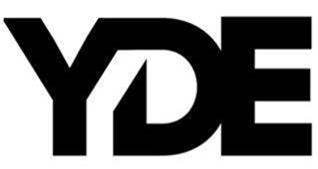 BIOGRAPHYWith razor-sharp lyrics about personal transformation, and her relationship with the future, YDE (EE-dee) writes catchy, alt-skewering pop songs about what it means to be human. Simultaneously humble and herculean the multifaceted Australian-born, Filipino artist dives even deeper into the human condition on her new single, “Old Her,” and upcoming project via Warner Records.Co-written with hitmakers Justin Tranter (Justin Bieber, Imagine Dragons, Halsey), Teddy Geiger (Shawn Mendes, One Direction) and Caroline Pennell (Selena Gomez, Demi Lovato), “Old Her” is wry, euphoric, and deceptively meta. “It’s a little nod to me growing up and everyone changing throughout the pandemic,” YDE says, before adding that it also doubles as a commentary on her incredible artistic growth over the last two years. “We are in such a different landscape and such a different world,” she muses, “‘Old Her’ is the perfect reintroduction to where I am right now.” In many ways, YDE’s upcoming project is a window into YDE’s inner world. “When you follow the narrative of this EP, it's really my perspective on society,” she says. “It’s my perspective on us as a collective consciousness. I really do wonder how we got to this point because I'm just fucking confused.” While the LA-based artist is bewildered, she refuses to be cynical — opting instead for ruthless optimism on songs like “People Can Change.” “The only way that we're going to get through this is if we understand, and if we can truly believe, that we as humans are going to work together,” the teenager explains. That epiphany would mold her major-label debut EP. For YDE, art is all about tackling the big issues and starting conversations. “When you go back to caveman, people drew shit on walls because we needed art to express ourselves and resonate with other human beings.”Born in Australia, Breanna, her real name, moved to the US with her parents as a toddler. Her interest in performance was piqued by going to a Lady Gaga concert as a six-year-old. “I was so fascinated by how she made each individual in that arena feel like she was talking to them directly,” she says. Music soon turned into a lifeline for the naturally shy YDE, who had trouble connecting with the world around her.  “I would dance around the house and sing,” she laughs. “That was the only way you could get me out of my shell.” YDE went on to land starring roles on Nickelodeon series, The Haunted Hathaways at the age of nine, and School of Rock, before landing on the Netflix Series, Malibu Rescue. Most recently, the multi-faceted artist starred in the live production of WILD: A Musical Becoming alongside Idina Menzel.“My sound is pop as I imagine it,” YDE says, influenced by her family’s eclectic taste in music that ranges from heavy metal to hip-hop and classic rock. One of the most important messages on the EP is allowing yourself to process feelings. “We feel anger and we feel sadness and we feel grief and we mourn and we can feel great excitement and joy and all these highs and lows.” And you can feel all of that without being in a relationship, which is the unexpectedly radical theme of EP standout “Uncomfortable.” “Ultimately, I really hope that people who need to hear my music, hear it,” YDE says. She hopes that like-minded people find solace in her songs too. “I know that these are really big ideas and these are all things that so many people contemplate,” she says. “I hope that I can validate these feelings of being human for the people who need it.” 